Fine Tuning Imagery Rescripting DVD- 3 DVD SetWe are very pleased to announce the release of "Fine Tuning Imagery Rescripting" 3- disk DVD. The set is the 1st of its kind internationally and was produced and filmed in March in Perth.The DVD hard copy is now available to purchase at www.schematherapy.nl, and we hope to also be able to provide a video download later in the year.  35 imagery-based scenes are included in the DVD set, displaying the skills of three experienced therapists- Remco van der Wijngaart (Netherlands); Chris Hayes (Australia); and Susan Simpson (Australia)."This DVD set gives a broad and comprehensive overview on almost all aspects of imagery rescripting including the most frequent pitfalls. Probably unnecessary to say that the technical quality is brilliant too. A real treasure for all therapist wanting to learn more about this powerful and safe technique!" Eckhard Roediger MD, President, International Society of Schema Therapy (ISST)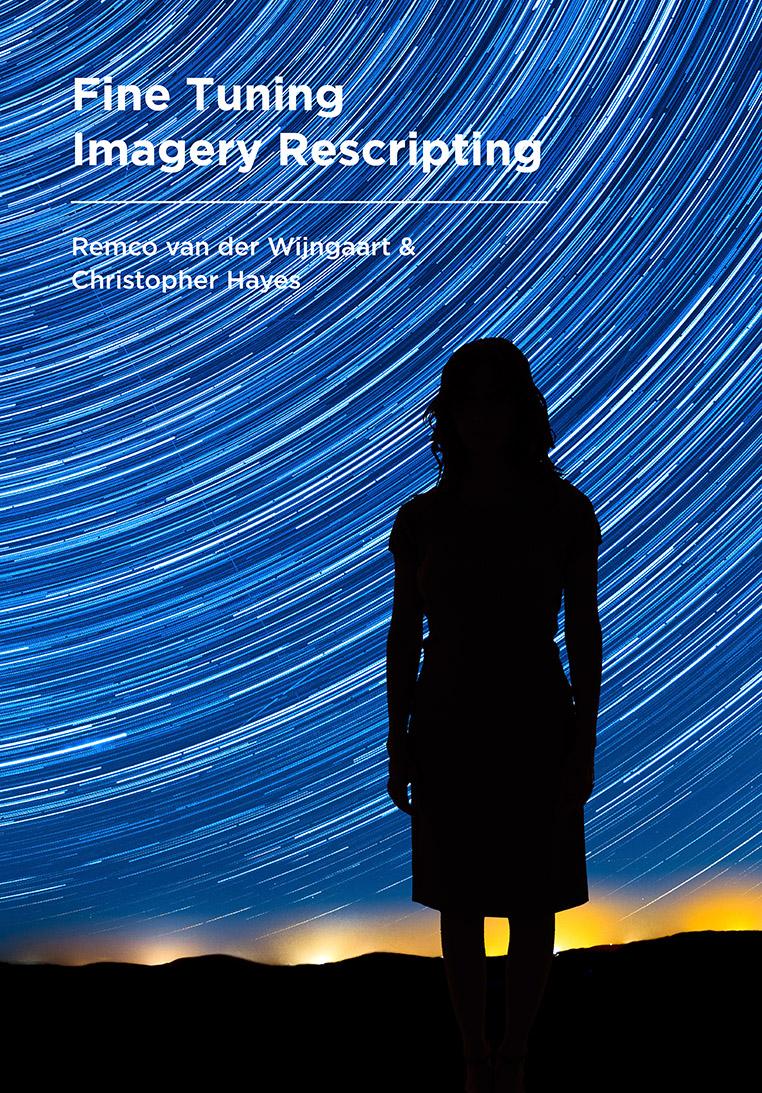 Fine Tuning Imagery Rescripting DVD- 3 DVD SetThis three-disc DVD series aims to provide a solid foundation of skills for those beginning to use imagery work in their practice. In addition, it provides more experienced therapists with examples of managing difficult and challenging situations typically observed in clinical contexts. 35 imagery-based scenes are included in the DVD set, displaying the skills of three experienced therapists Remco van der Wijngaart (Netherlands); Chris Hayes (Australia); and Susan Simpson (Scotland). Fine Tuning Imagery Rescripting DVD series: Trailer 1https://youtu.be/iAB6k3j8E9AFine Tuning Imagery Recripting DVD series trailer:  Cluster C Personality Disordershttps://youtu.be/OHwUH0kNUiMFine Tuning Imagery Rescripting - 3 DVD setShop